  SOUTH BEND COMMUNITY SCHOOL CORPORATION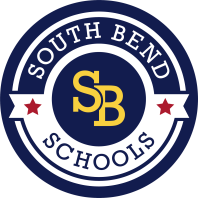           215 S. Dr. Martin Luther King Jr. Blvd           South Bend, Indiana  46601                                            TELEPHONE:  (574) 393-6000Inscripciones para el Kínder en la SBCSCUna Nota de la Enfermera EscolarEstimado Padre/Madre/Tutor Legal de Kínder en la SBCSC,Ya que su hijo(a) comenzará el kínder, usted necesitará cumplir con ciertos requisitos antes de que él/ella comience la escuela. SBCSC requiere que los siguientes formularios sean completados para la inscripción: examen físico e historial de salud (llenado por el padre/madre/tutor legal y por su proveedor primario de cuidado), registro de vacunas, examen de la vista, examen dental, y el formulario de permiso CHIRP (se requiere una firma del padre/madre/tutor legal). Por medio de firmar el formulario de permiso CHIRP, usted está dando permiso para que la enfermera escolar pueda ingresar la información de vacunas de su hijo(a) en el registro estatal. ¿Se ha preguntado alguna vez que pasaría si su médico cerrara su oficina y usted ya no tendría acceso a sus registros?¿Qué pasaría si en varios años usted necesita un registro exacto de sus vacunas?¿Qué pasaría si su hijo(a), como adulto(a), necesita un comprobante de vacuna para su educación o trabajo y no puede encontrar el documento?¿Qué pasaría si hay una epidemia de una enfermedad en nuestra área y el Departamento de Salud desea mandar notificaciones?                                                                                                      Todos estos son muy buenos motivos para ingresar la información de vacunas en el sistema de CHIRP (Programa de Registro de Inmunizaciones de Niños y Habitantes de Indiana, por sus siglas en inglés). Los formularios que necesitará para la inscripción en el kínder están incluidos en este paquete:Examen Físico e Historial de Salud_____ Registro de Vacunas_____ Examen de la Vista_____                         Examen Dental ____ Formulario de Permiso CHIRP_____La SBCSC requiere comprobantes de las vacunas indicadas abajo. Por favor proporcione una copia del registro de vacunas de su hijo(a) a la enfermera escolar. Estos registros deben ser proporcionados dentro de 20 días de la inscripción para evitar que el/la estudiante sea excluido de clases. Los mínimos requisitos de vacunas para la inscripción de kínder están indicados abajo:3 Hepatitis B                                                        	2 Varicela 5 DTaP (Difteria-Tétano-Tos Ferina)      	2 Hepatitis A4 Polio2 MMRPor favor comuníquese con la enfermera escolar si usted tiene cualquier pregunta acerca de estos formularios de inscripción.  Sinceramente,  Servicios de Salud